OSNOVNA ŠKOLA IVANA PERKOVCA     Šenkovec, Zagrebačka 30    Š k o l s k a  k u h i n j a 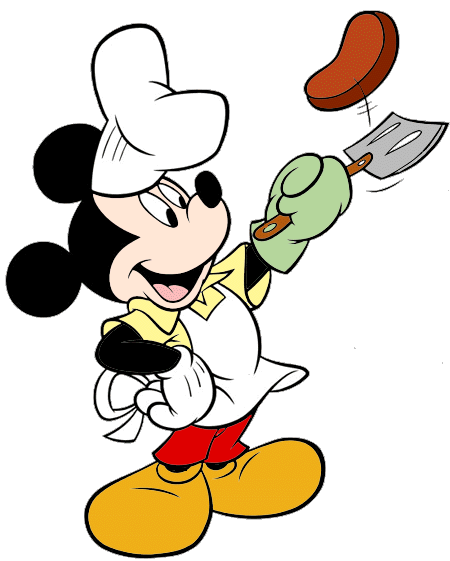 J  E  L  O  V  N  I  K  PRODUŽENI BORAVAK07.11.2022. – 11.11.2022.RUČAK								UŽINAPONEDJELJAK:Bistra juha, tjestenina carbonara, salata od cikle,		     	     Medenjaci, čajpolubijeli kruhUTORAK:Varivo od poriluka s hrenovkama, 					                  Sendvič kukuruzni kruh, voće	SRIJEDA:Svinjsko pečenje, rizi-bizi, zelena salata,				Jogurt i suho voćeraženi kruhČETVRTAK:Čufte u umaku od rajčice, pire-krumpir, 		 	 Domaći kolač do mrkvekiseli krastavci, polubijeli kruhPETAK:Juha, popečci od kelja i carskog povrća, 		     Domaći kompot od jabukerestani krumpir, kukuruzni kruh D o b a r   t e k !